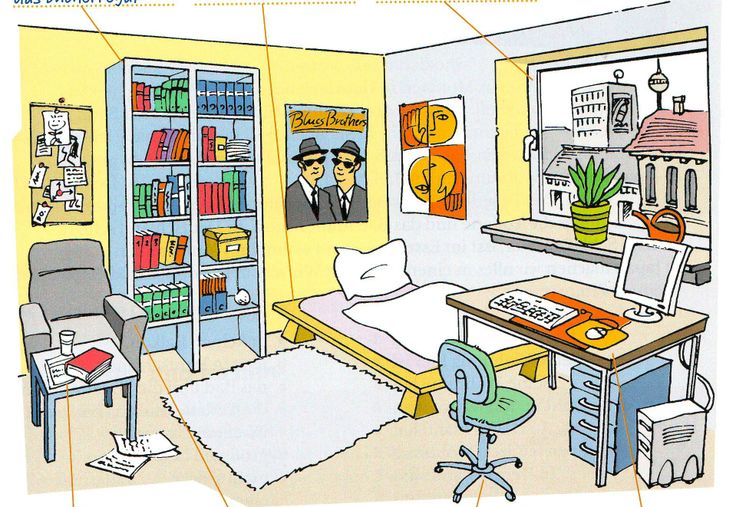 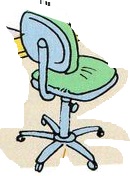 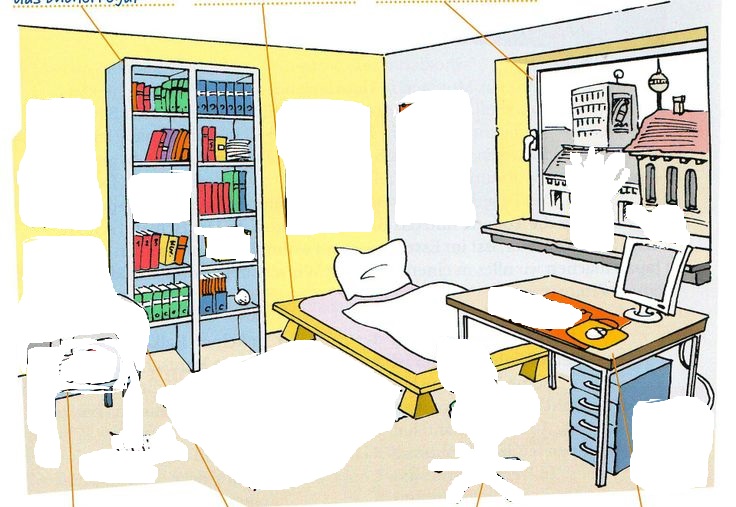 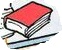 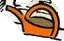 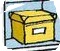 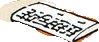 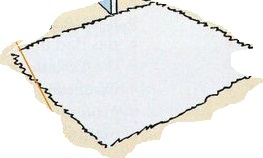 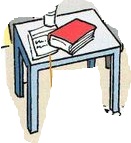 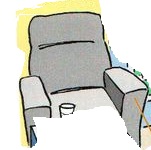 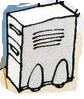 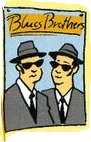 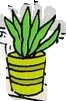 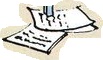 www.eegitimim.comvor – ispred, auf – na, neben – pored, hinter, unter – ispod, in – u, über – iznad, zwischen – između, an – na zidu/uz ziddie Pinnwand, das Poster, der Sessel, der Tisch, das Buch, das Bild, die Bücher,der Stuhl, der Teppich, die Papiere, die Pflanze, die Schachtel, die Tastatur, die Gießkanne, der PC, das Bett, die Wand, das Papier, die Maus, der MonitorWo ist das Kissen?Das Kissen ist auf dem Bett (N).Wo ist die Gießkanne?_______________________________Wo ist die Pinnwand ?_______________________________Wo ist das Poster?_______________________________Wo ist der Sessel?_______________________________Wo ist die Tastatur?_______________________________Wo ist der Tisch?_______________________________Wo ist die Schachtel?_______________________________Wo ist das Kissen?Das Kissen ist auf dem Bett (N).Wo ist die Gießkanne?_______________________________Wo ist die Pinnwand ?_______________________________Wo ist das Poster?_______________________________Wo ist der Sessel?_______________________________Wo ist die Tastatur?_______________________________Wo ist der Tisch?_______________________________Wo ist die Schachtel?_______________________________Wo ist das Buch?____________________________________Wo sind die Bücher?____________________________________Wo sind die Papiere?____________________________________Wo ist der Teppich?____________________________________Wo ist der Stuhl?____________________________________Wo ist das Bett?____________________________________Wo ist der Monitor?____________________________________Wo ist das Papier?____________________________________Wo ist die Maus?__________________________________________vor – ispred, auf – na, neben – pored, hinter, unter – ispod, in – u, über – iznad, zwischen – između, an – na zidu/uz ziddie Pinnwand, das Poster, der Sessel, der Tisch, das Buch, das Bild, der Stuhl, der Teppich, die Papiere, die Pflanze, die Schachtel, die Tastatur, die Gießkanne, der PC, die Bücher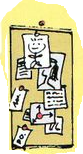 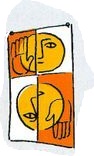 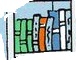 die Pinnwand, das Poster, der Sessel, der Tisch, das Buch, das Bild, der Stuhl, der Teppich, die Papiere, die Pflanze, die Schachtel, die Tastatur, die Gießkanne, der PC, die BücherWohin soll ich das Kissen stellen?Stell das Kissen auf das Bett (N)!Wohin soll ich die Papiere stellen?___________________________________Wohin soll ich die Tastatur stellen?___________________________________Wohin soll ich die Schachtel stellen?___________________________________Wohin soll ich die Pflanze stellen?___________________________________Wohin soll ich den Tisch stellen?___________________________________Wohin soll ich die Gießkanne stellen?___________________________________Wohin soll ich den Poster stellen?___________________________________Wohin soll ich den Sessel stellen?______________________________________Wohin soll ich den PC stellen?______________________________________Wohin soll ich den Stuhl stellen?______________________________________Wohin soll ich den Teppich stellen?______________________________________Wohin soll ich das Buch stellen?______________________________________Wohin soll ich die Pinnwand stellen?______________________________________Wohin soll ich das Bild stellen?______________________________________Wohin soll ich die Bücher stellen?______________________________________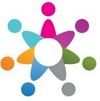 